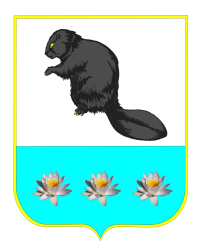 Администрация сельского поселения Бобровка муниципального района Кинельский  Самарской областиПОСТАНОВЛЕНИЕот 26 марта 2024 года № 60 с. Бобровка«О признании утратившим силу постановления администрации сельского поселения Бобровка муниципального района Кинельский Самарской области от 01.03.2010 года № 38 «О предоставлении гражданами, претендующими на замещение должностей муниципальной службы в администрации сельского поселения Бобровка муниципального района Кинельский и муниципальными служащими сельского поселения Бобровка муниципального района Кинельский сведений о доходах, об имуществе и обязательствах                        имущественного характера»»В соответствии с Федеральным законом № 273 – ФЗ от 25.12.2008 года  «О противодействии коррупции», ст. 15 Федерального закона № 25 – ФЗ от 02.03.2007 года «О муниципальной службе в Российской Федерации», ст. 7 Закона Самарской области № 96 – ГД от 09.10.2007 года «О муниципальной службе в Самарской области», администрация  сельского поселения Бобровка муниципального района Кинельский Самарской области ПОСТАНОВЛЯЕТ:1. Признать утратившим силу постановление администрации сельского поселения Бобровка муниципального района Кинельский Самарской области от 01.03.2010 года № 38 «О предоставлении гражданами, претендующими на замещение должностей муниципальной службы в администрации сельского поселения Бобровка муниципального района Кинельский и муниципальными служащими сельского поселения Бобровка муниципального района Кинельский сведений о доходах, об имуществе и обязательствах имущественного характера».2. Опубликовать настоящее Постановление на сайте муниципального района Кинельский www.kinel.ru и в газете «Бобровские вести».3. Настоящее Постановление вступает в силу после его официального опубликования.Глава сельского поселения Бобровкамуниципального района КинельскийСамарской области                                                                   А. Ю. МамоновИсполнитель: Генералова Г. М.                                                                                      тел.8(84663)32553.